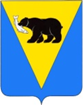 ПОСТАНОВЛЕНИЕАДМИНИСТРАЦИИ УСТЬ-БОЛЬШЕРЕЦКОГОМУНИЦИПАЛЬНОГО РАЙОНАот 01.11.2017 № 427                                                       В связи с кадровыми изменениями, Администрация  Усть-Большерецкого муниципального района ПОСТАНОВЛЯЕТ:1. Внести в приложение 2 к постановлению Администрации Усть-Большерецкого муниципального района от 12.07.2017 № 269 «О Комиссии по реализации мероприятий муниципальной программы «Развитие некоммерческого сектора и малого и среднего бизнеса в Усть-Большерецком муниципальном районе» следующие изменения:1) вывести из состава Комиссии:а) Жеребову Оксану Николаевну;б) Шестакову Викторию Викторовну.2) ввести в состав Комиссии Русанову Светлану Степановну, главного специалиста – эксперта Управления экономической политики Администрации Усть-Большерецкого муниципального района, секретаря Комиссии;            2.	Управлению делами Администрации Усть-Большерецкого муниципального района обнародовать настоящее постановление и разместить на официальном сайте Администрации Усть-Большерецкого муниципального района в информационно-телекоммуникационной сети «Интернет».3. Настоящее постановление вступает в силу после дня его официального обнародования и распространяется на правоотношения, возникшие с 10 октября 2017 года. 4.   Контроль за исполнением настоящего постановления оставляю за собой.Глава Усть-Большерецкогомуниципального района                                                                            К.Ю. ДеникеевО внесении изменений в приложение № 2к Постановлению Администрации Усть-Большерецкого муниципального района от 12.07.2017 № 269 «О Комиссии пореализации мероприятий муниципальной программы «Развитие некоммерческого сектора и малого и среднего бизнеса вУсть-Большерецком муниципальном районе»